KLASA:	112-03/22-01/57URBROJ:	514-08-03-01/02-22-05Zagreb, 27. svibnja 2022.Komisija za provedbu Oglasa za prijam u državnu službu na određeno vrijeme objavljujePOZIV NA RAZGOVOR (INTERVJU)povodom Oglasa za prijam u državnu službu u Ministarstvo pravosuđa i uprave na određeno vrijeme radi zamjene do povratka duže vrijeme odsutnih službenika, KLASA: 112-03/22-01/57 objavljenog na web stranici Ministarstva pravosuđa i uprave dana 6. svibnja 2022. godine.Razgovor (intervju) s kandidatima prijavljenim na Oglas za radno mjesto:UPRAVA ZA KAZNENO PRAVOSEKTOR ZA EVIDENCIJE, POMILOVANJA I PODRŠKU ŽRTVAMA I SVJEDOCIMASLUŽBA ZA PODRŠKU ŽRTVAMA I SVJEDOCIMAOdjel za razvoj i koordinaciju sustava podrške žrtvama i svjedocima i međunarodnu suradnju– viši stručni savjetnik – 1 izvršitelj/ica (rbr. 318.) - radi zamjene do povratka duže vrijeme odsutne državne službeniceodržat će se u Ministarstvu pravosuđa i uprave, Ulica grada Vukovara 49, Zagreb, dana 6. lipnja 2022. godine (ponedjeljak) s početkom u 10,00 sati u dvorani 701.Kandidati su dužni na razgovor (intervju) ponijeti javnu ispravu kojom dokazuju identitet (osobna iskaznica, putovnica). Kandidati koji ne mogu dokazati identitet neće moći pristupiti razgovoru. Kandidat koji ne pristupi razgovoru u zakazanom terminu smatra se da je odustao od prijave.Postupak razgovora provodi Komisija za provedbu Oglasa za prijam u državnu službu na određeno vrijeme. Komisija u razgovoru s kandidatima utvrđuje znanja, sposobnosti i vještine, interese i motivaciju kandidata za rad u državnoj službi, stečeno radno iskustvo te rezultate ostvarene u dosadašnjem radu.								Komisija za provedbu Oglasa 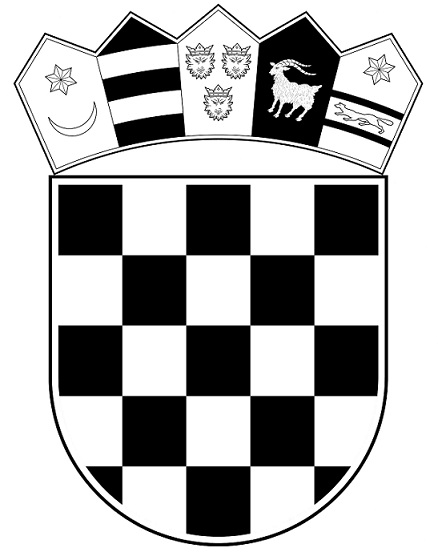 REPUBLIKA HRVATSKAMINISTARSTVO PRAVOSUĐA I UPRAVEKomisija za provedbu Oglasa